Project TitleProject TitleDevelopment of functional ultra-high stearic acid soybean germplasmsDevelopment of functional ultra-high stearic acid soybean germplasmsDevelopment of functional ultra-high stearic acid soybean germplasmsDevelopment of functional ultra-high stearic acid soybean germplasmsDevelopment of functional ultra-high stearic acid soybean germplasmsDevelopment of functional ultra-high stearic acid soybean germplasmsPI’s NamePI’s NamePengyin ChenPengyin ChenPengyin ChenE-mailchenpe@missouri.educhenpe@missouri.eduPI’s TitlePI’s TitleProfessor and Soybean BreederProfessor and Soybean BreederProfessor and Soybean BreederInstitution:University of Missouri – FDRCUniversity of Missouri – FDRCMailing AddressMailing Address147 State Highway T; Fisher Delta Research Center147 State Highway T; Fisher Delta Research Center147 State Highway T; Fisher Delta Research Center147 State Highway T; Fisher Delta Research Center147 State Highway T; Fisher Delta Research Center147 State Highway T; Fisher Delta Research CenterCity/State/Zip City/State/Zip Portageville, Missouri, 63873Portageville, Missouri, 63873Portageville, Missouri, 63873Portageville, Missouri, 63873Portageville, Missouri, 63873Portageville, Missouri, 63873Phone numberPhone number573-379-6958573-379-6958573-379-6958573-379-6958573-379-6958573-379-6958Additional PIsFor this projectAdditional PIsFor this projectCaio Canella Vieira (Research Specialist/PhD Student); canellavieirac@mail.missouri.edu
University of Missouri – FDRCCaio Canella Vieira (Research Specialist/PhD Student); canellavieirac@mail.missouri.edu
University of Missouri – FDRCCaio Canella Vieira (Research Specialist/PhD Student); canellavieirac@mail.missouri.edu
University of Missouri – FDRCCaio Canella Vieira (Research Specialist/PhD Student); canellavieirac@mail.missouri.edu
University of Missouri – FDRCCaio Canella Vieira (Research Specialist/PhD Student); canellavieirac@mail.missouri.edu
University of Missouri – FDRCCaio Canella Vieira (Research Specialist/PhD Student); canellavieirac@mail.missouri.edu
University of Missouri – FDRCResearch Locations Research Locations Portageville, MOPortageville, MOPortageville, MOPortageville, MOPortageville, MOPortageville, MOTimeline: Current Year - FY22Timeline: Current Year - FY22Timeline: Current Year - FY22Multi-Year Project Information (if applicable)Multi-Year Project Information (if applicable)Multi-Year Project Information (if applicable)Multi-Year Project Information (if applicable)Multi-Year Project Information (if applicable)Timeline: Current Year - FY22Timeline: Current Year - FY22Timeline: Current Year - FY22Year 1Year 2Year 2Year 2Year 3Start DateOct 1, 2021Oct 1, 2021Oct 1, 2021Oct 1, 2022Oct 1, 2022Oct 1, 2022Oct 1, 2023End DateSep 30, 2022Sep 30, 2022Sep 30, 2022Sep 30, 2023Sep 30, 2023Sep 30, 2023Sep 30, 2024Funds Requested$25,000$25,000$25,000$25,000$25,000$25,000$25,000Program Area (e.g., breeding, mngt.): Breeding for seed composition valueProgram Area (e.g., breeding, mngt.): Breeding for seed composition valueProgram Area (e.g., breeding, mngt.): Breeding for seed composition valueProgram Area (e.g., breeding, mngt.): Breeding for seed composition valueProgram Area (e.g., breeding, mngt.): Breeding for seed composition valueProgram Area (e.g., breeding, mngt.): Breeding for seed composition valueProgram Area (e.g., breeding, mngt.): Breeding for seed composition valueProgram Area (e.g., breeding, mngt.): Breeding for seed composition valueObjectivesObjectivesDevelop soybean germplasms adapted to the mid-southern U.S with functional ultra-high stearic acid content and little or no detrimental effects on agronomic traitsDevelop soybean germplasms adapted to the mid-southern U.S with functional ultra-high stearic acid content and little or no detrimental effects on agronomic traitsDevelop soybean germplasms adapted to the mid-southern U.S with functional ultra-high stearic acid content and little or no detrimental effects on agronomic traitsDevelop soybean germplasms adapted to the mid-southern U.S with functional ultra-high stearic acid content and little or no detrimental effects on agronomic traitsDevelop soybean germplasms adapted to the mid-southern U.S with functional ultra-high stearic acid content and little or no detrimental effects on agronomic traitsDevelop soybean germplasms adapted to the mid-southern U.S with functional ultra-high stearic acid content and little or no detrimental effects on agronomic traitsJustificationJustificationThe industry’s standards for maximum oxidative stability consist of elevated concentrations of stearic and oleic acids and a reduction of the concentration of linolenic acid.The industry’s standards for maximum oxidative stability consist of elevated concentrations of stearic and oleic acids and a reduction of the concentration of linolenic acid.The industry’s standards for maximum oxidative stability consist of elevated concentrations of stearic and oleic acids and a reduction of the concentration of linolenic acid.The industry’s standards for maximum oxidative stability consist of elevated concentrations of stearic and oleic acids and a reduction of the concentration of linolenic acid.The industry’s standards for maximum oxidative stability consist of elevated concentrations of stearic and oleic acids and a reduction of the concentration of linolenic acid.The industry’s standards for maximum oxidative stability consist of elevated concentrations of stearic and oleic acids and a reduction of the concentration of linolenic acid.Exp SetupExp SetupTwo mapping populations to identify the regions of the soybean genome conferring high stearic acid content; Yield trials and germination assays to screen for deleterious effects.Two mapping populations to identify the regions of the soybean genome conferring high stearic acid content; Yield trials and germination assays to screen for deleterious effects.Two mapping populations to identify the regions of the soybean genome conferring high stearic acid content; Yield trials and germination assays to screen for deleterious effects.Two mapping populations to identify the regions of the soybean genome conferring high stearic acid content; Yield trials and germination assays to screen for deleterious effects.Two mapping populations to identify the regions of the soybean genome conferring high stearic acid content; Yield trials and germination assays to screen for deleterious effects.Two mapping populations to identify the regions of the soybean genome conferring high stearic acid content; Yield trials and germination assays to screen for deleterious effects.Summary Summary Overcoming the negative agronomic traits resulted from large mutation-induced deletions may allow the development of functional soybean varieties with ultra-high stearic acid content. This can give U.S soybean farmers a competitive edge in both the food and biodiesel industry by offering soybean lines with the highest achievable oxidative stabilityOvercoming the negative agronomic traits resulted from large mutation-induced deletions may allow the development of functional soybean varieties with ultra-high stearic acid content. This can give U.S soybean farmers a competitive edge in both the food and biodiesel industry by offering soybean lines with the highest achievable oxidative stabilityOvercoming the negative agronomic traits resulted from large mutation-induced deletions may allow the development of functional soybean varieties with ultra-high stearic acid content. This can give U.S soybean farmers a competitive edge in both the food and biodiesel industry by offering soybean lines with the highest achievable oxidative stabilityOvercoming the negative agronomic traits resulted from large mutation-induced deletions may allow the development of functional soybean varieties with ultra-high stearic acid content. This can give U.S soybean farmers a competitive edge in both the food and biodiesel industry by offering soybean lines with the highest achievable oxidative stabilityOvercoming the negative agronomic traits resulted from large mutation-induced deletions may allow the development of functional soybean varieties with ultra-high stearic acid content. This can give U.S soybean farmers a competitive edge in both the food and biodiesel industry by offering soybean lines with the highest achievable oxidative stabilityOvercoming the negative agronomic traits resulted from large mutation-induced deletions may allow the development of functional soybean varieties with ultra-high stearic acid content. This can give U.S soybean farmers a competitive edge in both the food and biodiesel industry by offering soybean lines with the highest achievable oxidative stabilityKey MetricsKey MetricsCapacity in molecularly characterizing genotypes; Field performance and germination assays; Number of functional genotypes advanced in the pipeline.Capacity in molecularly characterizing genotypes; Field performance and germination assays; Number of functional genotypes advanced in the pipeline.Capacity in molecularly characterizing genotypes; Field performance and germination assays; Number of functional genotypes advanced in the pipeline.Capacity in molecularly characterizing genotypes; Field performance and germination assays; Number of functional genotypes advanced in the pipeline.Capacity in molecularly characterizing genotypes; Field performance and germination assays; Number of functional genotypes advanced in the pipeline.Capacity in molecularly characterizing genotypes; Field performance and germination assays; Number of functional genotypes advanced in the pipeline.Expected DeliverablesExpected DeliverablesFunctional germplasms that can serve as parental lines in public and private breeding programs; enhanced knowledge in mutations and the dynamics of fatty acid profiles in soybean.Functional germplasms that can serve as parental lines in public and private breeding programs; enhanced knowledge in mutations and the dynamics of fatty acid profiles in soybean.Functional germplasms that can serve as parental lines in public and private breeding programs; enhanced knowledge in mutations and the dynamics of fatty acid profiles in soybean.Functional germplasms that can serve as parental lines in public and private breeding programs; enhanced knowledge in mutations and the dynamics of fatty acid profiles in soybean.Functional germplasms that can serve as parental lines in public and private breeding programs; enhanced knowledge in mutations and the dynamics of fatty acid profiles in soybean.Functional germplasms that can serve as parental lines in public and private breeding programs; enhanced knowledge in mutations and the dynamics of fatty acid profiles in soybean.Benefit to midsouth farmersBenefit to midsouth farmersGive midsouth soybean farmers a competitive edge in both the food and biodiesel industry by offering soybean lines with the highest achievable oxidative stability. This novel fatty acid profile could result in attractive premiums attached to a high-yielding soybean line with added value for the specialty niche market.Give midsouth soybean farmers a competitive edge in both the food and biodiesel industry by offering soybean lines with the highest achievable oxidative stability. This novel fatty acid profile could result in attractive premiums attached to a high-yielding soybean line with added value for the specialty niche market.Give midsouth soybean farmers a competitive edge in both the food and biodiesel industry by offering soybean lines with the highest achievable oxidative stability. This novel fatty acid profile could result in attractive premiums attached to a high-yielding soybean line with added value for the specialty niche market.Give midsouth soybean farmers a competitive edge in both the food and biodiesel industry by offering soybean lines with the highest achievable oxidative stability. This novel fatty acid profile could result in attractive premiums attached to a high-yielding soybean line with added value for the specialty niche market.Give midsouth soybean farmers a competitive edge in both the food and biodiesel industry by offering soybean lines with the highest achievable oxidative stability. This novel fatty acid profile could result in attractive premiums attached to a high-yielding soybean line with added value for the specialty niche market.Give midsouth soybean farmers a competitive edge in both the food and biodiesel industry by offering soybean lines with the highest achievable oxidative stability. This novel fatty acid profile could result in attractive premiums attached to a high-yielding soybean line with added value for the specialty niche market.Progress MadeProgress MadeGenotyping of 260 mapping lines with Soy6K SNP chip; 3-years of fatty acid profile data; 1-year of yield performance and germination of promising high stearic lines.Genotyping of 260 mapping lines with Soy6K SNP chip; 3-years of fatty acid profile data; 1-year of yield performance and germination of promising high stearic lines.Genotyping of 260 mapping lines with Soy6K SNP chip; 3-years of fatty acid profile data; 1-year of yield performance and germination of promising high stearic lines.Genotyping of 260 mapping lines with Soy6K SNP chip; 3-years of fatty acid profile data; 1-year of yield performance and germination of promising high stearic lines.Genotyping of 260 mapping lines with Soy6K SNP chip; 3-years of fatty acid profile data; 1-year of yield performance and germination of promising high stearic lines.Genotyping of 260 mapping lines with Soy6K SNP chip; 3-years of fatty acid profile data; 1-year of yield performance and germination of promising high stearic lines.Signature of Principle InvestigatorSignature of Principle InvestigatorSignature of Principle InvestigatorSignature of Principle InvestigatorSignature of Principle InvestigatorSignature of Principle InvestigatorDate:Date:8/2/20218/2/2021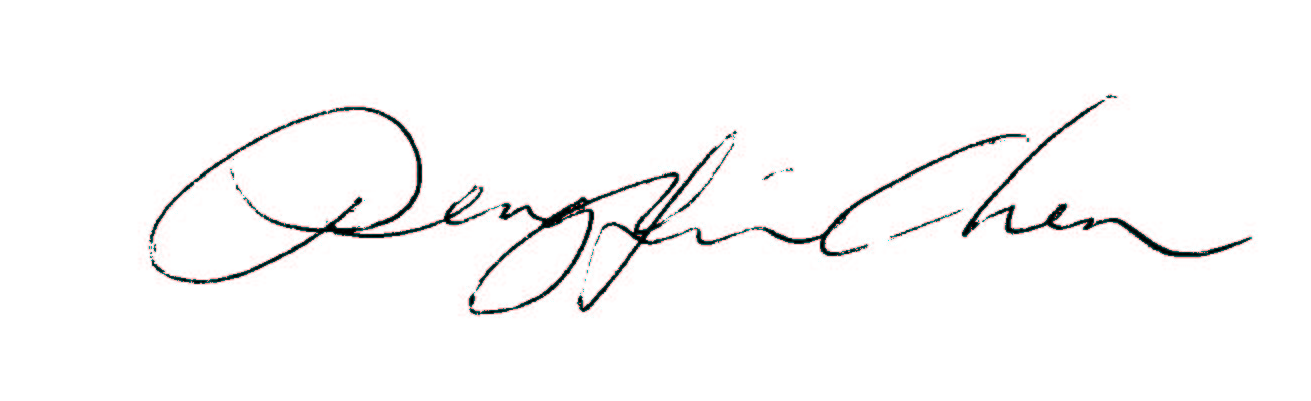 